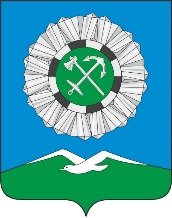 Российская ФедерацияИркутская областьСлюдянский районСЛЮДЯНСКОЕ МУНИЦИПАЛЬНОЕ ОБРАЗОВАНИЕГОРОДСКАЯ ДУМАРЕШЕНИЕ  г. Слюдянкаот 21.12.2023 № 82 V-ГДО внесении изменений в приложение к Положению об оплате труда выборных должностных лиц местного самоуправления в Слюдянском муниципальном образовании, утвержденному решением Думы Слюдянского муниципального образования от 05.03.2019 года № 18 IV-ГД В соответствии с Федеральным законом от 6 октября 2003 года № 131-ФЗ «Об общих принципах организации местного самоуправления в Российской Федерации», Законом Иркутской области от 17 декабря 2008 года № 122-оз «О гарантиях осуществления полномочий депутата, члена выборного органа местного самоуправления, выборного должностного лица местного самоуправления в Иркутской области», постановлением Правительства Иркутской области от 27 ноября 2014 года № 599-пп «Об установлении нормативов формирования расходов на оплату труда депутатов, выборных должностных лиц местного самоуправления, осуществляющих свои полномочия на постоянной основе, муниципальных служащих и содержание органов местного самоуправления муниципальных образований Иркутской области», руководствуясь статьями 10, 33, 37 Устава Слюдянского муниципального образования, зарегистрированного Главным управлением Министерства юстиции Российской Федерации по Сибирскому Федеральному округу от 23 декабря 2005 года RU385181042005001, с изменениями и дополнениями, зарегистрированными Управлением Министерства юстиции Российской Федерации по Иркутской области от 20 октября 2023 года RU385181042023002,ГОРОДСКАЯ ДУМА решила:1. Внести изменения в приложение к Положение об оплате труда выборных лиц местного самоуправления в Слюдянском муниципальном образовании, утвержденное решением Думы Слюдянского муниципального образования от 05.03.2019 года № 18 IV-ГД, изложив его в новой редакции (приложение № 1).2. Настоящее решение вступает в силу после его официального опубликования и распространяет свое действие на правоотношения, возникшие с 1 октября 2023 года.3. Опубликовать настоящее решение в газете «Байкал-новости» или приложении к ней, а также разместить на официальном сайте администрации Слюдянского городского поселения Слюдянского района в сети «Интернет» www.gorod-sludyanka.ru.Глава Слюдянского муниципального образования                                                                             В.Н. СендзякПредседатель Думы Слюдянскогомуниципального образования                                                                              М.М. Кайсаров Приложение № 1к решению Думы Слюдянскогомуниципального образованияот 21.12.2023 №82 V-ГДПриложение к Положению об оплате труда выборных должностных лиц местного самоуправления в Слюдянском муниципальном образованииРАЗМЕРЫ ДОЛЖНОСТНЫХ ОКЛАДОВ И ЕЖЕМЕСЯЧНОГО ДЕНЕЖНОГО ПООЩРЕНИЯ ВЫБОРНЫХ ДОЛЖНОСТНЫХ ЛИЦНаименование должностейРазмер должностного оклада (руб. в месяц)Размер ежемесячного денежного поощрения (кратно к должностному окладу)Глава Слюдянского муниципального образования12 217,008,5Председатель Думы Слюдянского муниципального образования8 552,008,5